Office Expenses (main menu)	Add Expense (sub menu)	View Expenses (sub menu)Filter Option (sub menu)Add Expense (sub menu)Auto created date input: This one will be record purpose (only for database) please keep this hiddenAuto created user information: This one will be record purpose (only for database) please keep this hiddenDate: User will input thisTitle: User will input thisCategories: There should be a drop-down menu and must be an option where managers can create the categories. Currently we have those categories. StationaryApplianceComputer AccessoriesGroceryRepairing CostInternet BillOffice RentElectricity BillGAS billOil billTaxi BillCharityMobile allowance Mobile Top-upTransportGiftConference CostRob BD expenseQuantity: user will put thisTotal Price: user will put thisUnit price:  Automatic (total/quantity)Comment: user will put this (optional)Invoice: multi file upload – delete/view/downloadImport: Impot from file (only managers can import the previous excel file)Submit: when user press submit button then this on will be recorded and all filed will be cleared for new entry. View Expense: (Sub menu)Date:Title: Category: Unit Price:Total Price:Comment:Invoice: Edit: user can edit the any field (only manager can edit)Delete: use can delete the entry (only manager can delete)View: only invoice will showYou can follow this structure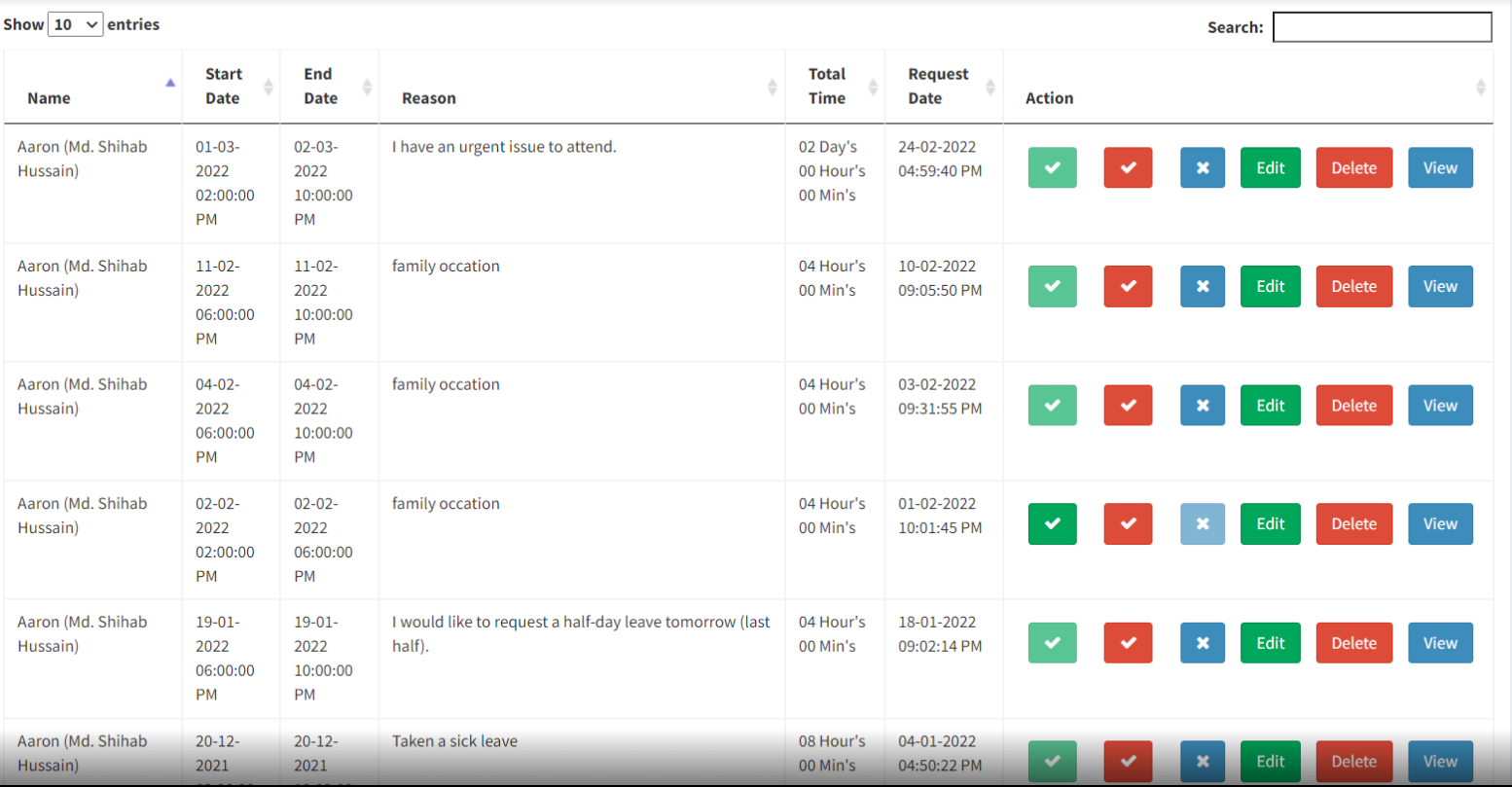 Filter Option (sub menu)Category:Start Date:End Date:Filter/View: There will be two filters date and categories. If we don’t select any then all should be selected by default.Export: user can export the excel file by clicking export button. 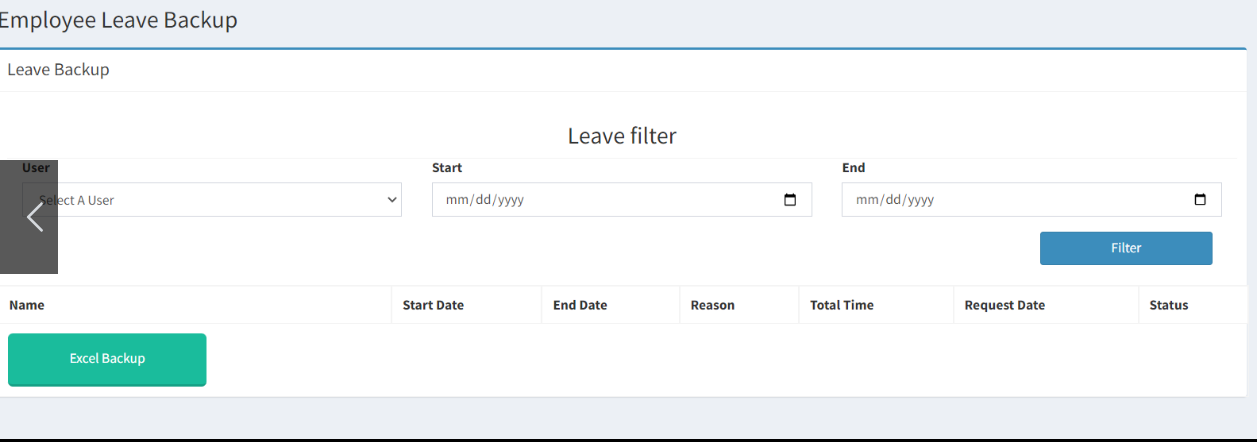 